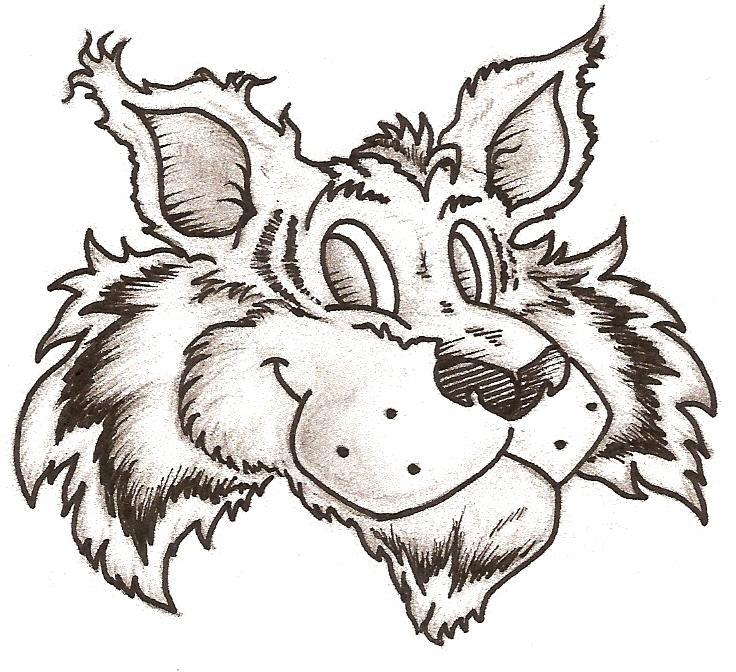 Bubbling Wells ElementaryEnglish Learner Advisory Committee (ELAC) MinutesPalm Springs Unified School DistrictSite: 	Bubbling Wells Elementary			   Date: April 29, 2020                                                                                         Via Zoom 4:00pm-5:00pmZoom Meeting Information:https://psusd-us.zoom.us/j/9194054403?pwd=SlhwdlVBSG8zZEoyb0FRbTNuOXNjQT09Meeting ID: 919 405 4403Password: 303652Welcome & IntroductionsApproval of Agenda and MinutesOld Business ELPAC testing canceled for this school year (COVID-19 closures)New BusinessSingle Plan for Student Achievement (SPSA) updates review & approve prior to sending to districtPublic CommentsMs. Gallardo inquired about other things that could be done to support EL’s in schoolClosing at _________Next meeting will be: September 2021, date TBD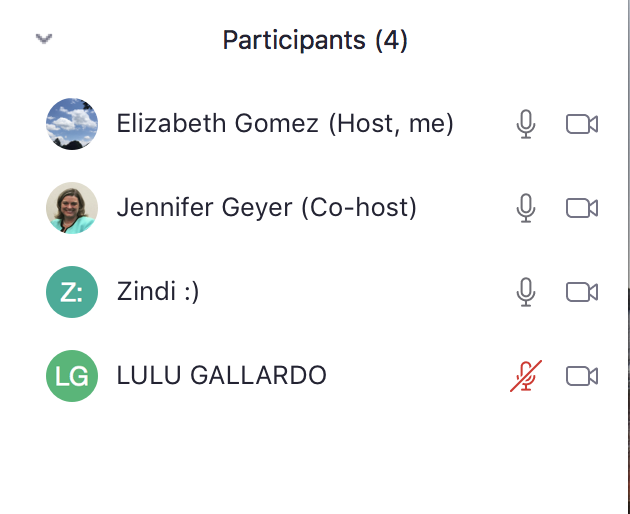 Escuela Primaria Bubbling WellsAgenda del Comité Asesor de Estudiantes de Inglés (ELAC)Comité del Concilio Escolar para Alumnos Que Están Aprendiendo InglésDistrito Escolar Unificado de Palm SpringsSitio:   Escuela Primaria Bubbling Wells                      Fecha: 29 de abril del 2020                                                                                        Via Zoom 4:00pm-5:00pm Zoom Meeting Information:https://psusd-us.zoom.us/j/9194054403?pwd=SlhwdlVBSG8zZEoyb0FRbTNuOXNjQT09Meeting ID: 919 405 4403Password: 303652Bienvenida e IntroduccionesAprobación de Agenda y NotasNegocios AnterioresPruebas ELPAC canceladas para este año escolar (cierres de COVID-19)Nuevos NegociosLas actualizaciones del Plan Único para el Logro Estudiantil (SPSA) revisar y aprobar antes de enviarlas al distrito5.  Comentarios públicos6.  Cierre de junta a las _________La próxima reunión será:  Septiembre de 2021 (fecha por determinar)